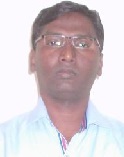 Gulfjobseeker CV No: 1342980To interview this candidate call:  971505905010Or email us back filled up Vacancy Formhttp://www.gulfjobseeker.com/Free_Job_Posting_Form.doc ---------------------------------------------------------------------CAREER OBJECTIVETo achieve successful career and to excel in my area of activity by taking up challenging assignments there by contributing to the growth of organization by working sincerely with commitment.Sex     		: 	MaleMarital Status		:	Single Nationality		:	IndianLanguages Known	:	English, Hindi, Marathi, & TamilCOMPUTER PROFICIENCY------------------------------------------------------------------------------------------Software ExposureO/S			:	Windows 98, XP, 2k3, vista, 07.Networking O/S	:	Windows XP, 2k3Web Access	 	:	InternetHardware ExposureAssemblingMaintenanceUp gradationRepairingInstallation of device drivers (Sound, Printer, Lan drivers etc.)Installation & Updating of Antivirus software.Role & Responsibilities------------------------------------------------------------------------------------------* Responsible for attending calls regarding Laptop, Desktop, Network.* After attending the call update in SERVICE Now Ticket HP (AMEX) Software.* Installing Workstations, Network Services and Peripherals.* Maintenance & updating of Asset (In System)* Installation of various Software packages, and installing configuring Printer, sharing  Local and Network Printers.* Vendor coordination and Escalation for hardware issue.* Sending the call Report to co-coordinaor & TL after attending the call on daily basis.* Doing proper follow-up with user calls Technical Support till call closing.* Taking care of the overall CallWORK EXPERIENCE ------------------------------------------------------------------------------------------Worked in PC SOLUTION Pvt ltd. through HP Project site AMERICAN EXPRESS BANKING CORPORATION as a CSE Engg. From 12th April 2011 to 6th Sep 2013.Worked in NET CONNECT through HP Project site BANK OF AMERICA as a Desktop 	Support Engg. 1 month.EDUCATIONAL BACKGROUND------------------------------------------------------------------------------------------Passed T.Y.B.Com from Mumbai University.Passed H.S.C. from Mumbai Board.Passed S.S.C. from Mumbai Board.COMPUTER KNOWLEDGE------------------------------------------------------------------------------------------HARDWARE, NETWORKING  FROM CMS INSTITUTE.INTEREST & HOBBIES------------------------------------------------------------------------------------------Listening Music, Traveling, cricket.